Інформаційний моніторинг проведеної роботи відділами контролю в сфері насінництва та розсадництва терорганів Держпродспоживслужби за період 19.10 - 23.10.2020 р.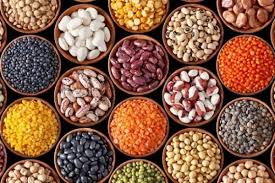 Відділами контролю в сфері насінництва та розсадництва управлінь фітосанітарної безпеки терорганів Держпродспоживслужби проведена роз’яснювальна робота за допомогою засобів електронних комунікацій серед   311 суб’єктів господарювання, сільськогосподарських виробників, реалізаторів насіння та споживачів, підготовлено та розміщено 19 статей, які опубліковані на офіційних веб-сайтах, 3  статі в печатних ЗМІ.Відділами контролю в сфері насінництва та розсадництва надавалась методична та консультативно-роз’яснювальна робота щодо відбору середніх проб насіння ярих культур для визначення посівних якостей, ведення насінницької документації, в яких лабораторіях можна якісно перевірити насіння та садивний матеріал, а також надавалися рекомендації щодо вимог до придбання якісного сертифікованого насіння та садивного матеріалу.В ході проведеної роз’яснювальної роботи акцентували увагу щодо запобігання поширення контрафактного насіння при здійсненні реалізації та зберігання насіння та садивного матеріалу. Здійснення реалізації  проводиться за наявності  супровідних документів, що засвідчують якість насіння, а саме «Довідки про сортові і посівні якості насіння» в якій міститься така інформація: назва підприємства, адреса де придбано насіння, культура, сорт/гібрид, рік врожаю, номер партії, схожість, чистота, вологість, походження насіння, термін дії сертифікату, на основі якого здійснювалась перевірка посівних якостей насіння. За умови, коли насіння власного виробництва, дані про партію вказуються у «Сертифікаті», що засвідчує його посівні якості. Ці документи, повинні зберігатись за місцем торгівлі протягом строку чинності документів за результатами аналізу щодо посівних якостей та пред’являтися за вимогою. Використання і реалізація насіння, яке не забезпечене супровідними документами про їх походження та якість – забороняється. Згідно із ст. 22 Закону України «Про насіння і садивний матеріал» у разі порушення гарантій суб’єкт насінництва та розсадництва несе відповідальність згідно із законом.Протягом звітного періоду проведено 2 позапланових заходи:У Луганській області проведено перевірку  суб’єкта господарювання за зверненням фізичної особи суб’єкта господарювання ФОП Соломенцева С.П.    м. Кремінна, у сфері  дотримання вимог законодавства біологічної та генетичної безпеки щодо сільськогосподарських рослин під час створення, дослідження та практичного використання ГМО у відкритих системах У ході перевірки встановлено, що порушень не виявлено. За підсумками заходу складено уніфікований акт перевірки та надано рекомендації з питань дотримання чинного законодавства України у сфері біологічної і генетичної безпеки. Дані перевірки включено до автоматизованої системи ІАС В Хмельницькій області проведено перевірку  за заявою суб’єкта господарювання ТОВ « Аграрна компанія 2004» Волочиського району м. Волочиськ, з питань використання сортів сільськогосподарських рослин створених на основі ГМО у відкритих системах, що становить ризик настання негативних наслідків від провадження господарської діяльності. Прийнято рішення та здійснено відбір 3 проб соєвих бобів на виявлення генетично модифікованих організмів які відправлено до Хмельницької регіональної державної лабораторії.	Головними управліннями Держпродспоживслужби Дніпропетровської, Львівської, Луганської, Полтавської. Херсонської, Чернівецької областей проведено наради щодо заходів із запобігання поширення, розповсюдження, попередження випадків використання незареєстрованих генетично модифікованих організмів у відкритих системах.